INDICAÇÃO Nº 301/2021Assunto: Solicita ao sr. Prefeito Municipal estudos das vagas de estacionamento na Avenida 29 de abril, conforme especifica.Senhor Presidente:INDICO, ao Sr. Prefeito Municipal, nos termos do Regimento Interno desta Casa de Leis, que se digne determinar à Secretaria competente que proceda estudos das vagas de estacionamento na Avenida 29 de abril, na altura do número 66.Os veículos que trafegam pela Avenida Marechal Deodoro, ao passar pelo semáforo estão em duas filas e normalmente não conseguem continuar o percurso em duas filas por causa de algumas vagas de estacionamento neste local, o que já ocasionou alguns acidentes.A presente indicação visa a atender a pedidos de inúmeros munícipes que se envolveram em colisões nesse local, por conta do afunilamento da via, e portanto pedem providências.SALA DAS SESSÕES, 08 de março de 2021.HIROSHI BANDO    Vereador – PSD*Acompanha 01 (uma) foto.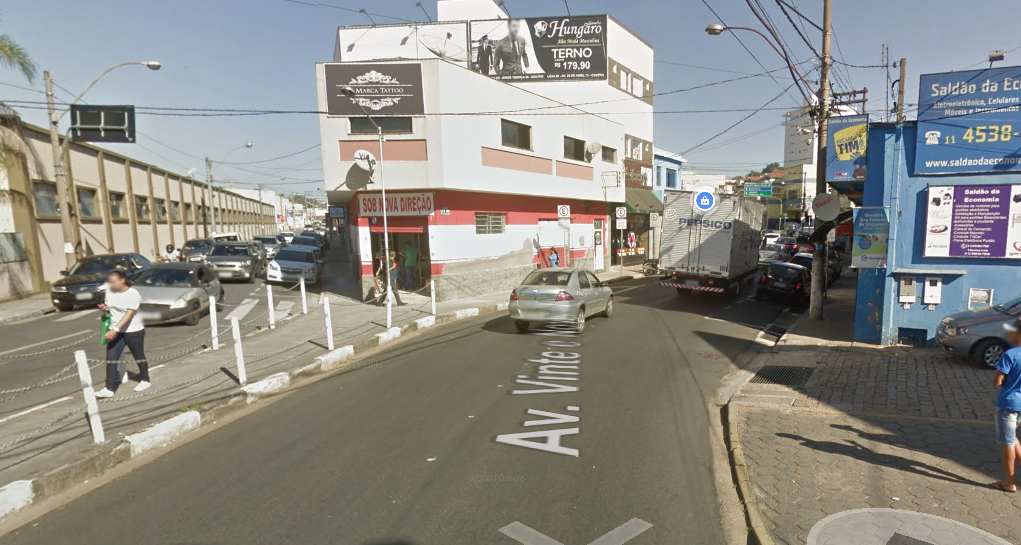 